Развитие межполушарного взаимодействияВыполнять упражнения лучше каждый день, хотя бы по 5-10 минут. Эти упражнение являются "гимнастикой для мозга". И будут полезны детям и взрослым даже если со сформированностью межполушарных взаимодействий все в порядке.1. Колечки.  Поочередно и как можно быстрее необходимо перебирать пальцы рук, соединяя в кольцо с большим пальцем последовательно указательный, средний и т. д.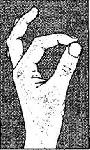 Упражнение выполняется в прямом (от указательного пальца к мизинцу) и в обратном (от мизинца к указательному пальцу) порядке. Вначале упражнение выполняется каждой рукой отдельно, затем вместе.2. Цепочка. Пальцы, сложенные в колечки, «плетут» цепочку.3. Вот! – О’key!  Смена одной позиции на другую. («Вот!»  -Пальцы собраны в кулачок, большой палец поднят вверх.)4. Лягушка. Положить руки на стол. Одна рука сжата в кулак пальчиками вниз, другая — ладонью на плоскости стола. Задача: одновременно и разнонаправленно менять положение рук.5. Кулак-ребро-ладонь. Три положения руки на плоскости стола последовательно сменяют друг друга. Ладонь на плоскости, сжатая в кулак ладонь, ладонь ребром на плоскости стола, распрямленная ладонь на плоскости стола; выполняется сначала правой рукой, потом – левой, затем – двумя руками вместе. Количество повторений – по 8-10 раз. При усвоении программы или при затруднениях в выполнении ребенок помогает себе командами («кулак-ребро-ладонь»), произнося их вслух или про себя.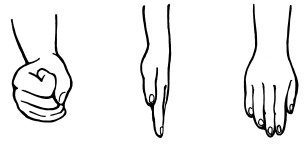 6. Лезгинка. Левую руку сложите в кулак, большой палец отставьте в сторону, кулак разверните пальцами к себе. Правой рукой прямой ладонью в горизонтальном положении прикоснитесь к мизинцу левой. После этого одновременно смените положение правой и левой рук в течение 6—8 смен позиций. Добивайтесь высокой скорости смены положений.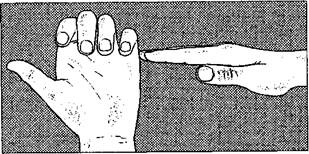 7. Зеркальное рисование. Положите на стол чистый лист бумаги. Возьмите в обе руки по карандашу или фломастеру. Начните рисовать одновременно обеими руками зеркально-симметричные рисунки, буквы. При выполнении этого упражнения почувствуете, как расслабляются глаза и руки. Когда деятельность обоих полушарий синхронизируется, заметно увеличится эффективность работы всего мозга.8. Ухо—нос. Левой рукой возьмитесь за кончик носа, а правой рукой — за противоположное ухо. Одновременно отпустите ухо и нос, хлопните в ладоши, поменяйте положение рук «с точностью до наоборот».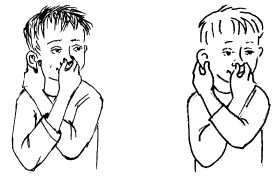 9. Змейка. Скрестите руки ладонями друг к другу, сцепите пальцы в замок, выверните руки к себе. Двигайте пальцем, который укажет ведущий. Палец должен двигаться точно и четко, не допуская синкинезий. Прикасаться к пальцу нельзя. Последовательно в упражнении должны участвовать все пальцы обеих рук.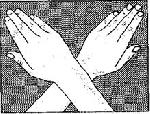 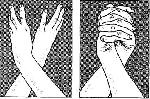 10. «Назови пальцы»: «Прижми ладонь к поверхности стола. Сначала по порядку, а затем хаотично поднимай пальцы по одному и называй их».11. Рисование горизонтальной восьмёркиНарисуйте в воздухе в горизонтальной плоскости цифру 8 три раза сначала одной рукой, потом другой, затем обеими руками вместе.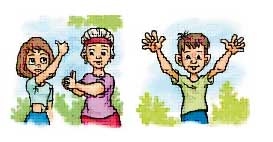 
12. «Прыжки на месте»Выполняются с одновременными движениями руками и ногами:·        Ноги вместе – руки врозь;·        Ноги врозь – руки вместе;·        Ноги вместе – руки вместе;·        Ноги врозь – руки врозь.(цикл прыжков повторить несколько раз)13. «Мельница»Одновременные круговые движения рукой и ногой.·        Сначала левой рукой и левой ногой,·        затем правой рукой и правой ногой,·        затем левой рукой и правой ногой,·        затем правой рукой и левой ногой.Сначала вращение выполняется вперёд, затем назад, затем рукой вперёд, а ногой назад. Выполнять упражнение надо так, чтобы рука и противоположная нога двигались одновременно, с вращением глаз вправо, влево, вверх, вниз.14. «Цыганочка».
Выполняется стоя, ноги на ширине плеч. Ребенок должен дотронутьсяна счет раз: правой рукой до поднятого правого колена, вернуться в и.п.два: левой рукой до поднятого левого колена;три: правой рукой до поднятого левого колена;четыре: левой рукой до поднятого правого колена;пять: правой рукой дотронуться до правой пятки, при этом согнутая в колене правая нога отводится назад. Вернуться в и.п.шесть: левой рукой дотронуться до левой пятки;семь: правой рукой дотронуться до левой пятки;восемь: левой рукой дотронуться до правой пятки;девять: правым локтем дотронуться до правого колена (поднять согнутую ногу);десять: левым локтем дотронуться до левого колена;одиннадцать: правым локтем дотронуться до левого колена;двенадцать: левым локтем дотронуться до правого колена;Весь цикл выполняется 3 раза.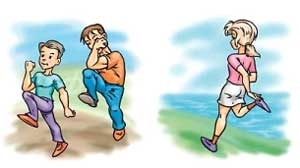 